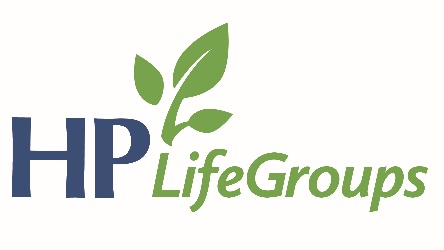 2018 HPBC GoalsIndividual Community Involvement: We will endeavor to cultivate a culture of evangelism in our church this year by encouraging our members to advance the gospel through individual community involvement.Specifically:  We desire for our members to pursue a level of community involvement that brings them into regular contact with those who need Christ.  “Community involvement” can be as simple as engaging a neighbor through a common hobby or as complex as participating in or leading a formal community organization (sports leagues, HOA, charities, etc).  Church Family Gathering:  We will continue our goal from last year to devote ourselves as a church family to the practice of prayer, testifying, and discipling one another during our evening gathering.  Specifically:  In addition to private and small group settings, we desire to see our church practice the commanded disciplines of prayer, testifying, and discipleship as an entire church family together.  Our vision is for these practices to be essential and primary activities during our evening gathering. We will begin the process of structuring our evening gatherings to centralize around these activities.ReflectSunday AM – Jonah – Sovereign Compassion – Drew ConleyWith whom do you identify in this story, Jonah or the Ninevites? What does that tell you about your beliefs and priorities?Pervasive Power of God - Is there a part of your life that you are living as if God does not take note of it, or as if God will do nothing about it?God has compassion for his enemies and makes them his people.What makes this story relevant for us today?Do you struggle to believe God has compassion for you? What hopes are stirred up in your heart by this truth?Do you realize how vast God’s compassion is? What truths/passages can you reflect on that will increase your view of God’s compassion? What needs to change in your heart in order for it to line up with God’s heart?For whom should you be praying and caring?What relationships should you be pursuing as part of God’s mission for my life? Are there individuals or people-groups that you have written off from being part of your personal mission? Why?What are two things you can do this week to demonstrate compassion to others?Sunday PM – Proverbs – Insights for Our Age: Real Health – Drew ConleyMake the most of each season in life:How can you use the season of your life that you’re in to best serve others?How does living in community with a body of believers combine the gifts of both the young (strength) and the old (wisdom)?Take care of your soul if you care about your body.Holding on to sin in your heart will “rot your bones.” How should we be freeing our heart from held-onto sin?How can you help others by bringing them joy (and healing their heart)?What’s actually going on in your heart will come out.What’s going on inside will ultimately come out (even in this life). If LG is about living in community, are we actively concerned about other’s insides? Alternatively, when was the last time you encouraged someone because their good “insides” were spilling out?Both prosperity and adversity will test and train you.As a follow up to the last question, how can you encourage someone in adversity (or even prosperity). Since God perfectly governs our prosperity and adversity, how are you using your current state of life for eternity?Learn to think before you do. Who are your trusted counselors? People with different gifts make good counselors. How are you surrounding yourself with others not just like you? Pastor Conley’s Questions:What ways are you wasting this phase of your life wishing for different phase?What are you doing to nurture your soul? We pay lots of attention to good physical health, but do you pay as much attention to your spiritual/inner health?What would you change if what’s on your inside were publicly known? How are you working on it?What are your trials and successes revealing about you? How would God have them positively shape who you are?What are you doing to keep learning?